Calculating the Area of a CircleCalculating the Area of a CircleCalculating the Area of a CircleCalculating the Area of a CircleUnderstands the relationships between radius, diameter, and area of a circleI can make a polygon out of a circle by cutting the circle into equal segments and rearranging them into a parallelogram. Half the circumference, or r, is the base and r is the height.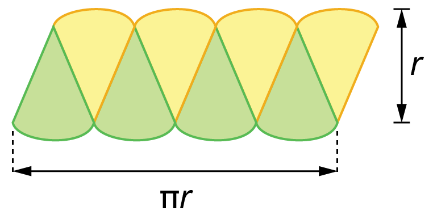 Calculates the area of a circle, 
given its radius What is the area of a circle with radius of 2 cm?I used the area formula for a circle.3.14 × 22 = 12.56 The area is about 12.56 cm2.Calculates the area of a circle, 
given its diameterWhat is the area of a circle with diameter of 6 cm?I found the radius first and then, 
the area. 6 ÷ 2 = 3The radius is 3 cm.3.14 × 32 = 28.26 The area is about 28.26 cm2.Uses circle area formula to solve problemsDetermine the area of a pizza with 
a circumference of 94.2 cm.I found the diameter first, then the radius, and finally the area.94.2 ÷ 3.14 = 30 The diameter is about 30 cm.30 ÷ 2 = 15The radius is about 15 cm.3.14 × 152 = 706.5The area is about 706.5 cm2.Observations/DocumentationObservations/DocumentationObservations/DocumentationObservations/Documentation